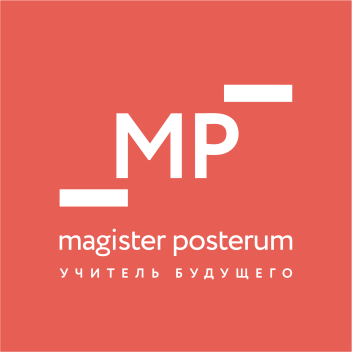 Стажировочная площадка ГБОУ СОШ №3 г.о.Чапаевск Самарской областиПрограмма семинара - практикума «Формирование и развитие читательской грамотности обучающихся»Дата: 14.05.2021 в 14.30 (по Самарскому времени)Место проведения: онлайн- платформа ZOOMКоличество человек: 30 педагоговЦелевая аудитория: молодые педагоги.Подключиться к конференции Zoom https://us04web.zoom.us/j/8518742231?pwd=cTlwSU0rSis3ZTFqN3VrNEVvYXovQT09
Идентификатор конференции: 851 874 2231
Код доступа: nPJx3sЗаявку (Приложение 1) необходимо направить на электронную почту  eklast@yandex.ru 	Контактный телефон: руководитель стажировочной площадки ГБОУ СОШ №3 г.о.Чапаевск Ласточкина Екатерина АнатольевнаПриложение 1 ЗАЯВКАна участие в семинаре-практикуме «Формирование и развитие читательской грамотности обучающихся»ВремяНаименование мероприятияФ.И.О. выступающего, должность14.20-14.30Подключение к платформе ZOOMРегистрация участниковПодключение к платформе ZOOMРегистрация участников14.30-14.35Приветственное словоЗаместитель директора по УВР Рачейская Н.Н.14.35-14.40Вступительное слово организатора семинараРуководитель стажировочной площадки Ласточкина Е.А14.40-14.45«Добро пожаловать в школу, в которой комфортно всем!» Рассказ о школеРуководитель стажировочной площадки Ласточкина Е.А.14.45-14.50Работа с деформированным текстом на уроках русского языка в начальной школе. Приём «Калейдоскоп»Учитель начальной школы Железнякова Н.Б.14.50-14.55Работа со словами как средство развития навыков читательской грамотности на уроках литературного чтения в начальной школеУчитель начальной школы Иммель Н.А.14.55-15.00Технология проблемного диалога на уроках литературы в 10-11 классах как средство формирования дивергентного мышленияУчитель русского языка и литературы Кутырева А.И.15.00-15.05Формирование читательской грамотности на уроках истории и обществознания. Из опыта работыУчитель истории и обществознания Клычкова Е.В.15.05-15.10Роль символов при формировании навыков читательской грамотности. Из опыта работыУчитель русского языка и литературы Ямскова Н.И.15.10-15.15Творческая мастерская. Марафон по функциональной грамотностиРуководитель стажировочной площадки Ласточкина Е.А.15.15.15.20Формирование ценностей семейного чтения в школьной библиотекеБиблиотекарь Лютова О.А.15.20-15.30«Помогите, я боюсь!»  Опыт работы школы наставничестваУчителя начальной школы Сарычева Н.В., Чамбуткина В.В.15.30-15.35«Спасибо за внимание!» Заполнение онлайн-анкетыУчитель ИКТ Писарева А.И.ФИО Учреждение Должность Электр. почта, телефон 1.2.3.